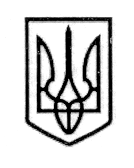 У К Р А Ї Н А СТОРОЖИНЕЦЬКА МІСЬКА РАДА СТОРОЖИНЕЦЬКОГО РАЙОНУЧЕРНІВЕЦЬКОЇ ОБЛАСТІВИКОНАВЧИЙ КОМІТЕТР І Ш Е Н Н Я  14  липня  2020 року                                                                                     № 128Про ведення обліку дітей дошкільного,шкільного віку та учнів у 2020/2021навчальному роціВідповідно до ст. 12. п.2, ст.. 13. П. 1 Закону України «Про освіту», на виконання постанов Кабінету Міністрів України від 13.09.2017 № 684 «Про затвердження Порядку обліку дітей дошкільного, шкільного віку та учнів» та  від 19.09.2018 №806 «Про внесення змін до постанови Кабінету Міністрів України від 13.09.2017 р. №684», з метою забезпечення ведення обліку дітей дошкільного, шкільного віку та учнів, забезпечення здобуття ними дошкільної та загальної середньої освіти,                                 виконавчий комітет вирішив:1. Визначити відділ освіти, молоді та спорту відповідальним за створення і постійне оновлення реєстру даних про дітей дошкільного, шкільного віку та учнів, які проживають на території Сторожинецької міської ОТГ.2. Закріпити територію обслуговування за закладами загальної середньої освіти  для ведення обліку дітей шкільного віку та учнів (додаток 1).3. В.о. старост сіл надати до 10.09.2020 р. відділу освіти, молоді та спорту міської ради інформацію про кількість дітей дошкільного віку (від 3 до 5 років включно), які проживають на підпорядкованій території на кожний рік народження окремо.4. Закладам загальної середньої освіти надати до 10.09.2020 р. відділу освіти, молоді та спорту інформацію про кількість дітей шкільного віку (6-18 років) на кожний рік народження окремо.5. Затвердити форму списків щодо обліку дітей дошкільного, шкільного віку та учнів (додаток 2).6. Контроль за виконанням даного рішення покласти на першого заступника міського голови  Брижака П.М. Сторожинецький міський голова                               Микола КАРЛІЙЧУК                                                                                                                                                                                Додаток 1 до рішення виконавчого комітету № 128  від 14.07.2020р.Території обслуговування ЗЗСО                      Перший заступник міського голови                                                Петро БРИЖАКДодаток 2до рішення виконавчого комітету  							      № 128 від  14.07.2020 р.Список дітей шкільного віку,які проживають чи перебувають на території Сторожинецької міської ОТГ                              Перший заступник міського голови                                                Петро БРИЖАКПідготував:Ярослав  СТРІЛЕЦЬКИЙПогоджено:                  Петро БРИЖАКІгор МАТЕЙЧУКАліна ПОБІЖАНМикола БАЛАНЮКАурел СИРБУНазва ЗЗСОНазва вулицьСторожинецька ЗОШ І-ІІІ ст. №1Амурська з провулками, Артема Ковпака, Корчагіна,Березнева, Ватутіна з провулками, І.Вільде, Донська, Глибоцька з провулками, Галана, Міцкевича, Фучіка, Івасюка, ім.Ганни Дущак, Головна, Грушевського, Майдан Незалежності,  28 червня, Житня, Горіхова, Горького, Карбишева, Шекспіра, Зарічна, Прутська, Дніпровська з провулками, Крушельницької, Виговського,Чубинського, Стефаника, Лермонтова, Південна, Котляревського, Польова, Старицького, Руднєва, 70 р. Жовтня, Кривенка, Промислова, Чугуніна, Шмідта, Нова з провулками, Я.Мудрого, Шухевича, Сонячна, Весняна, Шептицького, Набережна, Л.Чайкіної з провулками, Садова, Федьковича до №20, Піонерська, Б.Хмельницького до моста, Шевченка, Глібова, Джамбаєва, Степова, ім.Василька, ім.Іваницького, Тиха, Гвардійська (військова частина).Сторожинецька районна гімназіяБерегова, Берегометська, Видинівського з провулками, Вижницька з провулками, Марка Вовчка, Гастелло, Гуцульська з провулками, Західна, Клинівська з провулками (І,ІІ,ІІІ, ІV), С.Лазо, С.Лопуляка, Лугова, Недужка, Некрасова, С.Окуневської, Першотравнева з провулками,Пляжна з провулками, Річкова з провулками, Лесі Українки, Українська, Чапаєва з провулками, Чернівецька до перехрестя з вул.Лопуляка, княгині Ольги, Сидора Воробкевича.Опорний заклад Сторожинецький ліцейАсакі, Белінського, В.Вернадського, Вишнева з провулками, Вишневецького, Гайдамацька, Галицька,Герцена з провулками, Гетьманська (Боженка), Гоголя, Дарвіна, Довбуша з провулками, Дружби з провулками, Динамівська, Фруктова, Яблунева, Виноградна, Абрикосова, Сунична, Емінеску, Зелена, Кармелюка, Карюкіна з провулками, Київська з провулками, Л.Кобилиці, Копайгородська, Коперника, Косівська з провулками, Крейтера з провулками, Лісоводів, М.Заньковецької, Маковея, Миколайчука, Миру з провулками, Молодіжна, Народна (Гайдара), Нагірна, Незалежності з провулками, Нікітіна, Новобросківецька, О. Довженка, Опришків, Підгірна, Подольська, Полтавська з провулками, Прикарпатська, Сагайдачного, Січових Стрільців, Смаль-Стоцького, Толстого, Тополина (Пархоменка), І. Франка, Фрунзе, Чаплигіна з провулками, Черемшини, Чернівецька з провулками (від Лопуляка), Чкалова, Ягідна (Котовського), Якобашвілі з провулками, 40 років ПеремогиСторожинецький ліцей №1О.Кобилянської, Лісова, Сторожинецька,Ропчанська, О.Матросова, Федьковича з №20, Мічуріна, Щастя, Залізнична,Реутова, Фізкультурна, Коломийська, І.Мазепи, О.Кошового, Кошківська, Райдужна, Сіретська,Квітнева, Постишева, Хотинська,Н.Яремчука, Пушкіна з провулками.Сторожинецька гімназія №2Б.Хмельницького з провулками від мосту, Табірна, Хашдеу,  Галкіна, Колгоспна, Чехова, З.Космодем’янської, Кіцманська з провулкам,  ім. Штирбу, Затишна,Вербова, Заставнянська Крилова, Шкільна з провулками, Лисенка, Львівська, Володимирівська, Козацька, Переяславська, Кельменецька, Вашківська з провулками.Давидівська ЗОШ І-ІІ ст.О.Кобилянської (від садиби Ісакової Наталії Георгіївни до садиби Волощука Петра Григоровича), І.Франка (від садиби Гашпан Марії Дмитрівни до садиби Кушнір Івана Ілліча), Мічуріна, Лісова (від садиби Бергоміцького Адама Івановича до садиби Тащук Анни Іванівни).Давидівська ЗОШ І-ІІІ ст.Центральна (від садиби Опаєць В.Р. до садиби Гаврилович І.П. (дім молитви),Миру (від садиби Сумарюк Теофілії Іванівни до садиби Паскарюк В.З.), Жовтнева (від садиби Катрич В.Є. до садиби Тоненького В.Д.), Молодіжна (від садиби Остапчук Л.П. до садиби Шестакович С.М.), Б.Хмельницького (від садиби Біньовського Григорія Дмитровича до садиби Бакрев О.І.), Банилівська (від садиби Гайдева А.П. до садиби Копич Ганни Михайлівни), Гагаріна (від садиби Бути М.Р.до садиби Моцака О.Б.).Новобросковецька ЗОШ І-ІІІ ст.Сторожинецька, Буковинська, пров. 1-й Буковинської, пров. 2-й Буковинської,Б. Хмельницького, пров. 1-й . Б. Хмельницького, пров. 2-й . Б. Хмельницького, Чорна, Тополівська.Філія Новобросковецька ЗОШ І ст.Весняна, Грушевського, Лісова, провулок Лісової, Молодіжна, Незалежна, ім. Яремчука, Панська, ім. Поповича, 1-й пров. Поповича, 2-й пров. Поповича. Ставкова, Сторожинецька, Травнева, ім.Т.Г.Шевченка, Українська, пров. Української.Банилово-Підгірнівська гімназіяТериторію обслуговування встановлено в межах населеного пункту.Бобовецький НВКГоловна, Заводська, Назарія Яремчука, Шкільний масив, Глиницька, Зелена, Переліскова, Річкова, Валерія Савчука, Вишнева, Старокутянська, Заділянська, Нижня Козаківська, Верхня Козаківська, Юрія Токарюка, Молодіжний масив, Буковинська.Костинецький НВКГоловна, Залісна, Нижня, Осіння, Долинська, Церковна, Квітнева, Козацька, Зелена, Каштанова, Підсопигорянська, Горянська, Кубанська, Загорбянська, Бруславецька, Садова, Пельметна, Токова, Польова, Шахтна, Драчинецька, пров. ім. В. Гринчука, Козаків, Верхній, Загорбянський, Зелений, Грушевий, Музичний.Ясенська ЗОШ І-ІІ ст.Центральна, Лісна, Північна, Костинецька, Багнянська, Західна, Бобовецька, Ясенська, Селищна, Молодіжна, пров.Південний, пров. Нижній, пров. Танєвського.Зруб-Комарівська гімназіяТ.Шевченка №1-149,  Панківська №1-15, Молодіжна №1-66, Тисівська №1-105-А, Готарська №1-35, Одайська №1-47,Берегова №1-13,Бригадна  №1-14, Лісова №1-16.Дібрівська ЗОШ І-ІІ ст.Брусницька, Райдужна, Трудова, Травнева, Гайова, Головна, Шкільна, Молодіжна, Набережна, Полянська, Горішна.Старожадівська гімназіяСтасюка, Зелена, Санаторська, Майданівська, Прикордонна, Л.Українки, Америка, Дальномайданівська, Ліснича, Ополонівська.Старожадівський НВКГоловна, Вашківецька, Миру, Вишнева, Н.Яремчука, 8-Березня, Райдужна, прибережна, Спортивна, Шевченка, Яблу нева, Лугівська, Одай, Малинівська, Лісова, Михайлівська, Гірська, Набережна, Новожадівська, Залізнична,Станівецька, Косованецька, Бурдівська, Трудова, Кобилянська, Козацька, Цегельна, Беризинська, Садова, Дружби.Комарівська ЗОШ І-ІІ ст.Будівельна, Весняна, Вишнева,Виноградна, Вижницька, Гагаріна, Гірська, Горіхова, Зелена, Каштанова, Л.Українки, Лісова, Молодіжна, Панська, Слобідська, Сіретська, Черешнева, Центральна, Яремчука, Шевченко, пров. Березовий, пров. Івасюка, пров. Вижницький, пров. Панський, пров. Польовий, пров. Яблуневий, пров. Ялиновий, пров. Луговський, пров. Абрикосовий.Панківський НВКТериторію обслуговування встановлено в межах населеного пункту.Слобода-Комарівська ЗОШ І-ІІ ст.Територію обслуговування встановлено в межах населеного пункту.№ з\пПрізвище, ім’я, по батькові дитиниДата народженняМісце проживання чи перебуванняМісце навчання /виховання (навчальний заклад)Форма навчанняНалежність до категорії осіб з особливими освітніми потребами